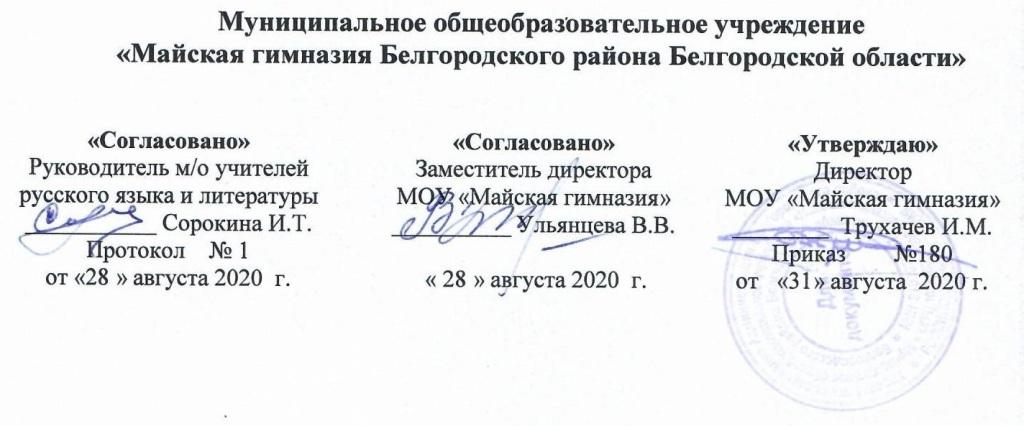 Рабочая программа по учебному предмету «Русский язык»Среднее общее образование (ФГОС, базовый уровень)2020 г.Пояснительная запискаВ качестве рабочей программы по предмету «Русский язык» для обучающихся 10–х и 11-х классов МОУ «Майская гимназия», изучающих русский язык на  базовом уровне (без изменений), разработанной на основе:  - Федерального  государственного образовательного стандарта среднего общего образования (утверждён приказом Министерства образования и науки Российской Федерации от 17.05.2012г. № 413 (с изменениями и дополнениями от 29.12.2014, от 31.12.2015 г., 29.06.2017 г.);      - Примерной основной образовательной программы среднего общего образования, одобренной решением федерального учебно-методического объединения по общему образованию, протокол от 28.06.2016 г. № 2/16-з);Рабочая программа ориентирована на использование учебно-методического комплекта Рыбченкова Л.М., Александрова О.М., Нарушевич А.Г.: Русский язык. 10-11 класс. Базовый уровень. Учебник. – М.: Просвещение, 2020.Рабочая программа рассчитана на 68 часов учебного времени; количество часов в неделю – 1). В данное количество часов включен контроль.ПРИЛОЖЕНИЕ №1Перечень учебно-методических средств обученияЛитература для учителя1. Программы по русскому языку для общеобразовательных учреждений «Русский язык 10-11 классы/ под ред. А.И.Власенкова, Рыбченковой Л. М.-, «Просвещение», 2011.3. Рыбченкова Л.М., Александрова О.М., Нарушевич А.Г.: Русский язык. 10-11 класс. Базовый уровень. Учебник. – М.: Просвещение, 2020. 4. Стандарт основного (полного) общего образования по русскому языку (базовый уровень)Литература для учащихся1.  Лапатухин М.С. и др. Школьный толковый словарь русского языка: Пособие для учащихся/ М.С.Лапатухина, Е.В.Скорлуповская, Г.П.Снетова; Под ред.Ф.П.Филина.- М.: Просвещение, 1981.2. Львов М.Р.Школьный словарь антонимов русского языка: Пособие для учащихся.- 2-е изд., перераб.- М.: Просвещение, 1987.3. Потиха З.А.Школьный словарь строения слов русского языка: Пособие для учащихся. - М.: Просвещение, 1987.4. Русский язык. Подготовка к ЕГЭ-2021: учебно-методическое пособие / Под ред. Н.А.Сениной. – Ростов н/Д: Легион, 2020Электронные ресурсы1. Международная ассоциация преподавателей русского языка и литературы [Электронный ресурс]. URL: www.mapryal.org(дата обращения: 21.02.2020).2. Международная олимпиада по лингвистике «Познание и творчество» [Электронный ресурс]. URL: http://future4you.ru/ (дата обращения: 21.02.2020). 3. МетаШкола - интернет-кружки и олимпиады [Электронный ресурс].URL: http://www.metaschool.ru/(дата обращения: 21.02.2020). 4. Национальный корпус русского языка [Электронный ресурс]. URL: http://www.ruscorpora.ru(дата обращения: 21.02.2020). 5. Открытый класс – сетевые образовательные сообщества [Электронный ресурс]. URL: http://www.openclass.ru/(дата обращения: 21.02.2020).6. Правила грамматики русского языка [Электронный ресурс]. URL: http://www.stihi-rus.ru/pravila.htm(дата обращения: 21.02.2020). 7. Российское общество преподавателей русского языка и литературы: портал «Русское слово» [Электронный ресурс]. URL: http:// www.ropryal.ru(дата обращения: 21.02.2020). 8. Русская грамматика: академическая грамматика Института русского языка РАН [Электронный ресурс]. URL: http://rusgram.narod.ru(дата обращения: 21.02.2020). 9. Русский филологический портал [Электронный ресурс]. URL: http://philology.ru/default.htm(дата обращения: 21.02.2020).Перечень учебного оборудования10-11 классыПРИЛОЖЕНИЕ №2Контрольно-измерительные материалы№Наименования объектов и средств материально-технического обеспеченияНеобходимое количествоОсновнаяшколаБазовый уровеньФактическое количество% оснащенности1.Библиотечный фонд (книгопечатная продукция) Библиотечный фонд (книгопечатная продукция) Библиотечный фонд (книгопечатная продукция) Библиотечный фонд (книгопечатная продукция) 1.1Научная, научно-популярная литература по лингвистике 15
15100%2.Печатные пособияПечатные пособияПечатные пособияПечатные пособия2.1.Таблицы по русскому языку для 10- 11 классов11100%2.2.Схемы по русскому языку для 10- 11 классов 11100%2.3.Раздаточный материал по всем разделам курса русского языка  10 - 11классов11100%2.4.Альбомы демонстрационного и раздаточного материала по всем разделам курса 10-11 классов11100%3.Цифровые образовательные ресурсыЦифровые образовательные ресурсыЦифровые образовательные ресурсыЦифровые образовательные ресурсы3.1.Коллекция цифровых образовательных ресурсов по всему курсу русского языка 10 класса11100%3.2.Общепользовательские цифровые инструменты учебной деятельности 11100%4.Технические средства обучения (ТСО)Технические средства обучения (ТСО)Технические средства обучения (ТСО)Технические средства обучения (ТСО)4.1.Экран (на штативе или навесной)11100%4.2.Мультимедийный компьютер 11100%4.3.Мультимедиа проектор 11100%